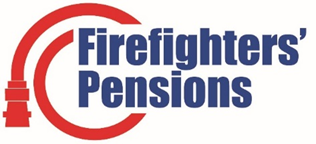 Retained firefighter settlement: Application for a time-limited death grantTime-limited death grantAny surviving spouse or civil partner of someone who was employed as a retained firefighter during the relevant period (7 April 2000 and 5 April 2006 inclusive) and who continued in that employment until they died before 6 April 2006, may be entitled to receive the payment of a death grant equal to 2.5 times the pensionable pay that the deceased earned in their last year of service, as determined by the fire authority.  The entitlement will be subject to the submission of an application to the deceased member’s last employing fire authority before the 31 March 2025. Please note that where there is no surviving spouse or civil partner, an eligible child of the deceased member, to be determined as on the date of the deceased’s death, may make the application to the fire authority for the death grant before the 31 March 2025 Where the child is still a minor, the legal guardian of the child can make the application on behalf of the child.ACTION REQUIRED - Our records show that you may be entitled to receive the payment of a time-limited death grant. If you are interested in applying, then it is important that you complete and return this form urgently.  If you fail to submit your application before 31 March 2025 any entitlement to a time-limited death grant or additional death grant will be lost.  If you are applying for a time-limited death grant as a surviving spouse (including civil partner) you will be required to provide evidence of your relationship to the deceased at the time of their death, as set out in the attached letter.  If you are applying for a time-limited death grant as a surviving child (i.e. where there is no surviving spouse/civil partner) you will be required to submit a copy of your birth certificate along with your application. Please also provide contact details of any other siblings.  Details of the deceasedDetails of the deceasedSurnameForename(s)AddressDate of BirthDate of DeathNational Insurance numberDetails of the deceased’s retained employment:Details of the deceased’s retained employment:Details of the deceased’s retained employment:Details of the deceased’s retained employment:FromToFire AuthorityStationYour detailsYour detailsSurnameForename(s)Relationship to deceasedAddressEmail addressAdditional informationDeclarationDeclarationDeclarationI have read the information provide to me and I wish to apply as per the below:I have read the information provide to me and I wish to apply as per the below:I have read the information provide to me and I wish to apply as per the below:I wish to apply for a time-limited death grantI wish to apply for a time-limited death grantI do not wish to apply for a time-limited death grant I do not wish to apply for a time-limited death grant Full NameSignatureDateInsert details of where to return toFRA addressby 31 March 2025